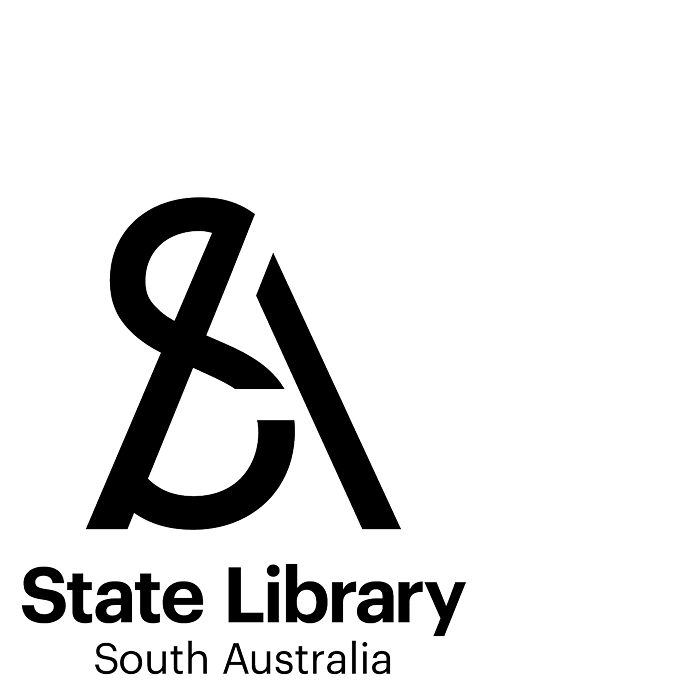 This form collects information about archival materials being offered to the Library. Archival materials include letters, photographs, pictures, minute books, notebooks, diaries and other original or unpublished materials. The Collections Policy and Archival Collections Policy (SLSA6665) detail priorities and exclusions.Please provide as much information as possible about the materials being offered as this will assist the Library in assessing the material. Please attach photographs of the collection if possible. Contact Information	Provenance of the MaterialThe Materials on OfferForm of OfferConditions of OfferSubmit form to: SLSA.ArchivalCollections@sa.gov.au Offer of Archival MaterialsName: Address: Phone:Email: Date: What is your relationship to the material? Creator         Owner     Executor of Estate/Agents of Owners Employee     Relative   Vendor  OtherFurther details (as required):Creator name (the individual/organisation who created the materials):Creator information: Description (why was the material created, what people, events, places, subjects are documented?): Why are the materials significant?: Dates:Format (select applicable):  Manuscript  Pictures  Photographs  Drawings  Printed  Audio  Oral History  Photocopies  OtherFurther details:Digital:  Yes  NoIf Yes please specify format:  Text  Image  Moving Image  Audio                                                Website   OtherFurther details:Quantity (eg. 12 photographs, 10 boxes):Further details:Condition:  Good   OK  PoorFurther details: Location:  Own premises   Storage facility  Other (provide details)Further details:Is there an item listing for the material?  Yes (please attach)  NoAny further information (for example, references to relevant research etc.): Donation   Purchase  Cultural Gifts donationIf you are considering any conditions upon the offer of the material please state: 